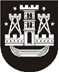 KLAIPĖDOS MIESTO SAVIVALDYBĖS TARYBASPRENDIMASDĖL KLAIPĖDOS REGIONO PLĖTROS TARYBOS STEIGIMO2020 m. lapkričio 26 d. Nr. T2-265KlaipėdaVadovaudamasi Lietuvos Respublikos vietos savivaldos įstatymo 6 straipsnio 3 ir 4 punktais, 16 straipsnio 2 dalies 26 ir 43 punktais, 20 straipsnio 2 dalies 3 punktu, Lietuvos Respublikos regioninės plėtros įstatymo 17 ir 18 straipsniais, Lietuvos Respublikos vidaus reikalų ministro 2020 m. rugpjūčio 28 d. įsakymu Nr. 1V-867 „Dėl Regiono plėtros tarybos pavyzdinės steigimo sutarties formos ir pavyzdinių nuostatų patvirtinimo“ ir atsižvelgdama į asociacijos „Klaipėdos regionas“ visuotiniame narių 2020-10-07 susirinkime priimtus sprendimus (2020-10-12 protokolas Nr. P20-4), Klaipėdos miesto savivaldybės taryba nusprendžia:1. Steigti kartu su Klaipėdos rajono savivaldybe, Kretingos rajono savivaldybe, Neringos savivaldybe, Palangos miesto savivaldybe, Skuodo rajono savivaldybe ir Šilutės rajono savivaldybe Klaipėdos regiono plėtros tarybą.2. Pritarti pridedamiems:2.1. Klaipėdos regiono plėtros tarybos steigimo sutarties projektui;2.2. Klaipėdos regiono plėtros tarybos nuostatų projektui.3. Įgalioti Klaipėdos miesto savivaldybės merą Vytautą Grubliauską:3.1. pasirašyti Klaipėdos regiono plėtros tarybos steigimo sutartį ir Klaipėdos regiono plėtros tarybos nuostatus;3.2. dalyvauti Klaipėdos regiono plėtros tarybos steigiamajame susirinkime, balsuoti už Klaipėdos regiono plėtros tarybos nuostatų, Klaipėdos regiono plėtros tarybos kolegijos darbo reglamento ir Klaipėdos regiono plėtros tarybos kolegijos personalinės sudėties patvirtinimą.4. Deleguoti į Klaipėdos regiono plėtros tarybos kolegiją penkis Klaipėdos miesto savivaldybės tarybos narius: Arūną Barbšį, Vytautą Grubliauską, Elidą Mantulovą, Arvydą Vaitkų ir Aliną Velykienę.5. Nustatyti, kad Klaipėdos regiono plėtros tarybai kaip Klaipėdos miesto savivaldybės stojamasis įnašas perduodamas Klaipėdos miesto savivaldybei nuosavybės teise priklausantis finansinis turtas iš Klaipėdos miesto savivaldybės biudžeto – 2000 Eur (du tūkstančiai eurų).6. Sutikti, kad Klaipėdos regiono plėtros tarybos buveinė būtų įregistruota Klaipėdos miesto savivaldybei nuosavybės teise priklausančiame nekilnojamajame turte – pastate, kurio adresas: Liepų g. 11, Klaipėda; Nekilnojamojo turto registre unikalus daikto Nr. 2190-0002-7035.7. Skelbti šį sprendimą Klaipėdos miesto savivaldybės interneto svetainėje.Savivaldybės merasVytautas Grubliauskas